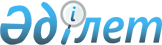 Об образовании избирательных участков для проведения голосования и подсчета голосов в Аккайынском районе Северо-Казахстанской области
					
			Утративший силу
			
			
		
					Решение акима Аккайынского района Северо-Казахстанской области от 6 октября 2015 года № 8. Зарегистрировано Департаментом юстиции Северо-Казахстанской области 21 октября 2015 года № 3423. Утратило силу решением акима Аккайынского района Северо-Казахстанской области от 20 декабря 2018 года № 8
      Сноска. Утратило силу решением акима Аккайынского района СевероКазахстанской области от 20.12.2018 № 8 (вводится в действие по истечении десяти календарных дней после дня его первого официального опубликования).
      В соответствии с пунктами 1, 2 статьи 23 Конституционного Закона Республики Казахстан от 28 сентября 1995 года "О выборах в Республике Казахстан" аким Аккайынского района Северо-Казахстанской области РЕШИЛ:
      1. Для проведения голосования и подсчета голосов образовать в Аккайынском районе Северо-Казахстанской области избирательные участки согласно приложению к настоящему решению.
      2. Признать утратившим силу решение акима Аккайынского района Северо-Казахстанской области от 31 января 2014 года № 3 "Об образовании избирательных участков по Аккайынскому району Северо-Казахстанской области" (зарегистрировано в Реестре государственной регистрации нормативных правовых актов под № 2568 от 25 февраля 2014 года, опубликовано 27 марта 2014 года в районной газете "Аққайың", 27 марта 2014 года в районной газете "Колос").
      3. Контроль за исполнением настоящего решения возложить на руководителя аппарата акима Аккайынского района Северо-Казахстанской области Дюсембаеву М.Т.
      4. Настоящее решение вводится в действие по истечении десяти календарных дней после дня его первого официального опубликования. 
      Избирательные участки образованные для проведения голосования и подсчета голосов в Аккайынском районе Северо-Казахстанской области
      избирательный участок № 95:
      место нахождения избирательного участка: село Аралагаш, улица Центральная, здание сельского клуба;
      границы избирательного участка: село Аралагаш, село Амангельды;
      избирательный участок № 97:
      место нахождения избирательного участка: село Рублевка, улица Конституции, здание коммунального государственного учреждения "Рублевская средняя школа";
      границы избирательного участка: село Рублевка;
      избирательный участок № 98:
      место нахождения избирательного участка: село Астраханка, улица Школьная, здание коммунального государственного учреждения "Астраханская средняя школа";
      границы избирательного участка: село Астраханка;
      избирательный участок № 99:
      место нахождения избирательного участка: село Каратомар, улица Центральная, здание сельского клуба;
      границы избирательного участка: село Каратомар;
      избирательный участок № 100:
      место нахождения избирательного участка: село Власовка, улица Садовая, здание Дома культуры;
      границы избирательного участка: село Власовка, село Сенное;
      избирательный участок № 101:
      место нахождения избирательного участка: село Безлесное, улица Ленина, здание коммунального государственного учреждения "Безлесенская начальная школа";
      границы избирательного участка: село Безлесное;
      избирательный участок № 102:
      место нахождения избирательного участка: село Шагалалы, улица Октябрьская, здание Дома культуры;
      границы избирательного участка: село Шагалалы;
      избирательный участок № 103:
      место нахождения избирательного участка: село Южное, улица Зеленая, здание медицинского пункта села Южное коммунального государтсвенного предприятия на праве хозяйственного ведения "Аккайынская центральная районная больница" акимата Северо-Казахстанской области Министерства здравоохранения Республики Казахстан;
      границы избирательного участка: село Южное;
      избирательный участок № 104:
      место нахождения избирательного участка: село Степное, улица Горького, здание коммунального государственного учреждения "Степная начальная школа";
      границы избирательного участка: село Степное;
      избирательный участок № 105:
      место нахождения избирательного участка: село Трудовое, улица Пушкина, здание коммунального государственного учреждения "Советская средняя школа имени У.М. Ахмедсафина";
      границы избирательного участка: село Трудовое, село Григорьевка;
      избирательный участок № 106 :
      место нахождения избирательного участка: село Кенжегалы, улица Мектеп, здание коммунального государственного учреждения "Кенжегалинская начальная школа";
      границы избирательного участка: село Кенжегалы;
      избирательный участок № 107:
      место нахождения избирательного участка: село Коктерек, улица Труда, здание коммунального государственного учреждения "Коктерекская начальная школа";
      границы избирательного участка: село Коктерек;
      избирательный участок № 108:
      место нахождения избирательного участка: село Ивановка, улица 9 мая, здание коммунального государственного учреждения "Ивановская средняя школа";
      границы избирательного участка: село Ивановка, село Ульги;
      избирательный участок № 109:
      место нахождения избирательного участка: село Киялы, улица Учебная, здание коммунального государственного учреждения "Киялинская средняя школа";
      границы избирательного участка: село Киялы, улицы Электрическая, Калинина, Ленина, Пионерская, Октябрьская, Советская, Мира, Лихачева, Гагарина, Комсомольская, Учебная, Луговая, Горького, Садовая, Юбилейная, Чапаева, С.Муканова;
      избирательный участок № 110:
      место нахождения избирательного участка: село Киялы, улица Учебная, здание коммунального государственного учреждения "Аграрный колледж Аккайынского района" акимата Северо-Казахстанской области Министерства образования и науки Республики Казахстан;
      границы избирательного участка: село Киялы, улицы Титова, Южная, Дорожная, Элеваторная, Степная, Станционная, Сенная, Западная, Кирова, Абая, Механизаторская, Нефтебазовская;
      избирательный участок № 111:
      место нахождения избирательного участка: село Барыколь, улица Барыкуль, административное здание товарищества с ограниченной ответственностью "Киялы-Агро-10";
      границы избирательного участка: село Барыколь;
      избирательный участок № 112:
      место нахождения избирательного участка: село Кучковка, улица Кучковка, здание коммунального государственного учреждения "Кучковская начальная школа";
      границы избирательного участка: село Кучковка;
      избирательный участок № 113:
      место нахождения избирательного участка: село Ленинское, улица Пушкина, здание сельского Дома культуры;
      границы избирательного участка: село Ленинское;
      избирательный участок № 114:
      место нахождения избирательного участка: село Дайындык, здание коммунального государственного учреждения "Дайындыкская основная школа";
      границы избирательного участка: село Дайындык;
      избирательный участок № 115:
      место нахождения избирательного участка: село Полтавка, улица Урожайная, здание Дома культуры;
      границы избирательного участка: село Полтавка, село Борки, село Лесные поляны;
      избирательный участок № 116:
      место нахождения избирательного участка: село Смирново, улица Кирова 14, здание коммунального государственного учреждения "Смирновская средняя школа № 2";
      границы избирательного участка: село Смирново, улицы Абая - нечетная сторона №№ с 1 по 43, четная сторона №№ с 2 по 46; Суворова - нечетная сторона №№ c 1 по 65, четная сторона №№ с 2 по 56; Кирова - нечетная сторона №№ с 1 по 71, четная сторона №№ с 2 по 66; Труда - нечетная сторона №№ с 1 по 41, четная сторона №№ с 2 по 66; Карбышева - №№ 21, 23, 25; Жумабаева - нечетная сторона №№ с 51 по 99, четная сторона №№ с 62 по 114; Октябрьская - нечетная сторона №№ с 35 по 79, четная сторона №№ с 44 по 86; Гагарина - нечетная сторона №№ с 49 по 95, четная сторона №№ с 50 по 96; Пушкина - нечетная сторона №№ с 51 по 95, четная сторона №№ с 62 по 96; 9 Мая - нечетная сторона №№ с 71 по 95, четная сторона №№ с 58 по 76; Элеваторная; Рабочая;
      избирательный участок № 117:
      место нахождения избирательного участка: село Смирново, улица Северная 84, административное здание акционерного общества "Северо-Казахстанская Распределительная Электросетевая Компания";
      границы избирательного участка: село Смирново, улицы Карбышева - нечетная сторона №№ с 1 по 17; Линейная; Пионерская; Дорожная; Северная; Заводская; Школьная; Первая; Вторая; Третья; Четвертая; Пятая; переулок Дорожный; переулок Школьный; переулок Северный;
      избирательный участок № 118:
      место нахождения избирательного участка: село Смирново, улица Кирова 70, здание коммунального государственного учреждения "Смирновская средняя школа № 1";
      границы избирательного участка: село Смирново, улицы Абая - нечетная сторона №№ с 45 по 91, четная сторона №№ с 48 по 74; Суворова - нечетная сторона №№ с 67 по 71, четная сторона №№ с 58 по 100; Кирова - нечетная сторона №№ с 73 по 91, четная сторона №№ с 68 по 98; Труда - нечетная сторона №№ с 43 по 79, четная сторона №№ с 68 по 102; Зеленая - нечетная сторона №№ с 67 по 93, четная сторона №№ с 54 по 76; Горького - нечетная сторона №№ с 59 по 77, четная сторона №№ с 60 по 76; Джамбула - нечетная сторона №№ с 57 по 75, четная сторона №№ с 78 по 96; Папанина - нечетная сторона №№ с 53 по 81, четная сторона №№ с 54 по 70; Мира - нечетная сторона №№ с 3 по 49, четная сторона №№ с 4 по 52; Титова - нечетная сторона №№ с 9 а по 21, четная сторона №№ с 20 по 60; Амангельды - нечетная сторона №№ с 3 по 57, четная сторона №№ с 8 по 84; Олега Кошевого; Павлика Морозова; Ташитова; Аблай Хана; Маншук Маметовой;
      избирательный участок № 119:
      место нахождения избирательного участка: село Смирново, улица Амангельды 73, здание коммунального государственного учреждения "Смирновский дом-интернат для престарелых и инвалидов общего типа" акимата Северо-Казахстанской области Министерства труда и социальной защиты населения Республики Казахстан;
      границы избирательного участка: село Смирново, улицы Карбышева - нечетная сторона № № с 29 по 35, четная сторона № № с 2 по 14; Папанина - нечетная сторона № № с 1 по 51, четная сторона № № с 2 по 52; Мира - четная сторона № № с 54 по 64; Амангельды -нечетная сторона № № с 59 по 73, четная сторона № № с 86 по 100; Жумабаева - нечетная сторона № № с 101 по 113, четная сторона № № с 116 по 136; Октябрьская - нечетная сторона № № с 81 по 105, четная сторона № № с 88 по 116; Гагарина - нечетная сторона № № с 97 по 131, четная сторона № № с 98 по 120; Пушкина - нечетная сторона № № с 97 по 121, четная сторона № № с 98 по 118; Куйбышева; Сабита Муканова; Надежды Крупской; Партизанская; Савицкой;
      избирательный участок № 120:
      место нахождения избирательного участка: село Смирново, улица Зеленая 24, здание государственного казенного коммунального предприятия "Дом культуры";
      границы избирательного участка: село Смирново, улицы 9 Мая - нечетная сторона №№ с 1 по 69, четная сторона №№ с 2 по 56; Гагарина - нечетная сторона №№ с 1 по 47, четная сторона №№ с 2 по 48; Жумабаева - нечетная сторона №№ с 1 по 49, четная сторона №№ с 2 по 60; Титова - нечетная сторона №№ с 1 по 9, четная сторона №№ с 2 по 18; Пушкина - нечетная сторона №№ с 1 по 49, четная сторона №№ с 2 по 60; Амангельды - №№ 2, 4, 6; Джамбула - нечетная сторона №№ с 1 по 55, четная сторона №№ с 2 по 76; Горького - нечетная сторона №№ с 1 по 57, четная сторона №№ с 2 по 58; Зеленая - нечетная сторона №№ с 1 по 65, четная сторона №№ с 2 по 52; Народная - нечетная сторона №№ с 1 по 49, четная сторона №№ с 2 по 58; Октябрьская - нечетная сторона №№ с 1 по 33, четная сторона №№ с 2 по 42; Лермонтова; Учхозовская; Панфилова; Гастелло; Первомайская; переулок Фабричный; 25 лет Целины; Молодежная; Габита Мусрепова; Терешковой; Южная; Сейфуллина; переулок Больничный городок; Кардон; Чкалова; Островского; Имакова; Сыргабекова; Клочкова;
      избирательный участок № 121:
      место нахождения избирательного участка: село Токуши, улица Озерная, административное здание товарищества с ограниченной ответственностью "Токуши-Астык";
      границы избирательного участка: село Токуши, улицы Восточная, Гайдара, Горького, Калинина, Завосточная, Кирова, Ковшовой, Ленина, Маяковского, Озерная, Пушкина, Советская, Степная, Токуши, Кошевого;
      избирательный участок № 122:
      место нахождения избирательного участка: село Токуши, улица Юбилейная, здание коммунального государственного учреждения "Токушинская школа-гимназия";
      границы избирательного участка: село Токуши, улицы Лесная, Мира, Мичурина, Молодежная, Новая, Парковая, Рабочая, Садовая, Урожайная, Школьная, Юбилейная, Новостройка, Казахстанская, проезд Первый, проезд Второй, проезд Третий;
      избирательный участок № 123:
      место нахождения избирательного участка: село Тюменка, улица Первая, здание коммунального государственного учреждения "Тюменская основная школа";
      границы избирательного участка: село Тюменка;
      избирательный участок № 124:
      место нахождения избирательного участка: село Камышлово, улица Школьная, здание коммунального государственного учреждения "Камышловская основная школа";
      границы избирательного участка: село Камышлово;
      избирательный участок № 125:
      место нахождения избирательного участка: село Черкасское, улица Тараса Шевченко, здание коммунального государственного учреждения "Черкасская средняя школа";
      границы избирательного участка: село Черкасское, село Новороссийское;
      избирательный участок № 126:
      место нахождения избирательного участка: село Добровольское, улица Украинская, здание коммунального государственного учреждения "Добровольская основная школа";
      границы избирательного участка: село Добровольское.
					© 2012. РГП на ПХВ «Институт законодательства и правовой информации Республики Казахстан» Министерства юстиции Республики Казахстан
				
Д. Байтулешов

      "СОГЛАСОВАНО"
Председатель 
Аккайынской районной
избирательной комисии
Северо-Казахстанской области
Республики Казахстан
6 октября 2015 года 

О. Плищенко
Приложение к решению акима Аккайынского района Северо-Казахстанской области от 6 октября 2015 года № 8